INVITASJON TILREGIONALT MESTERSKAP I TEATERSPORT™OG UTTAK TIL NM I TEATERSPORT™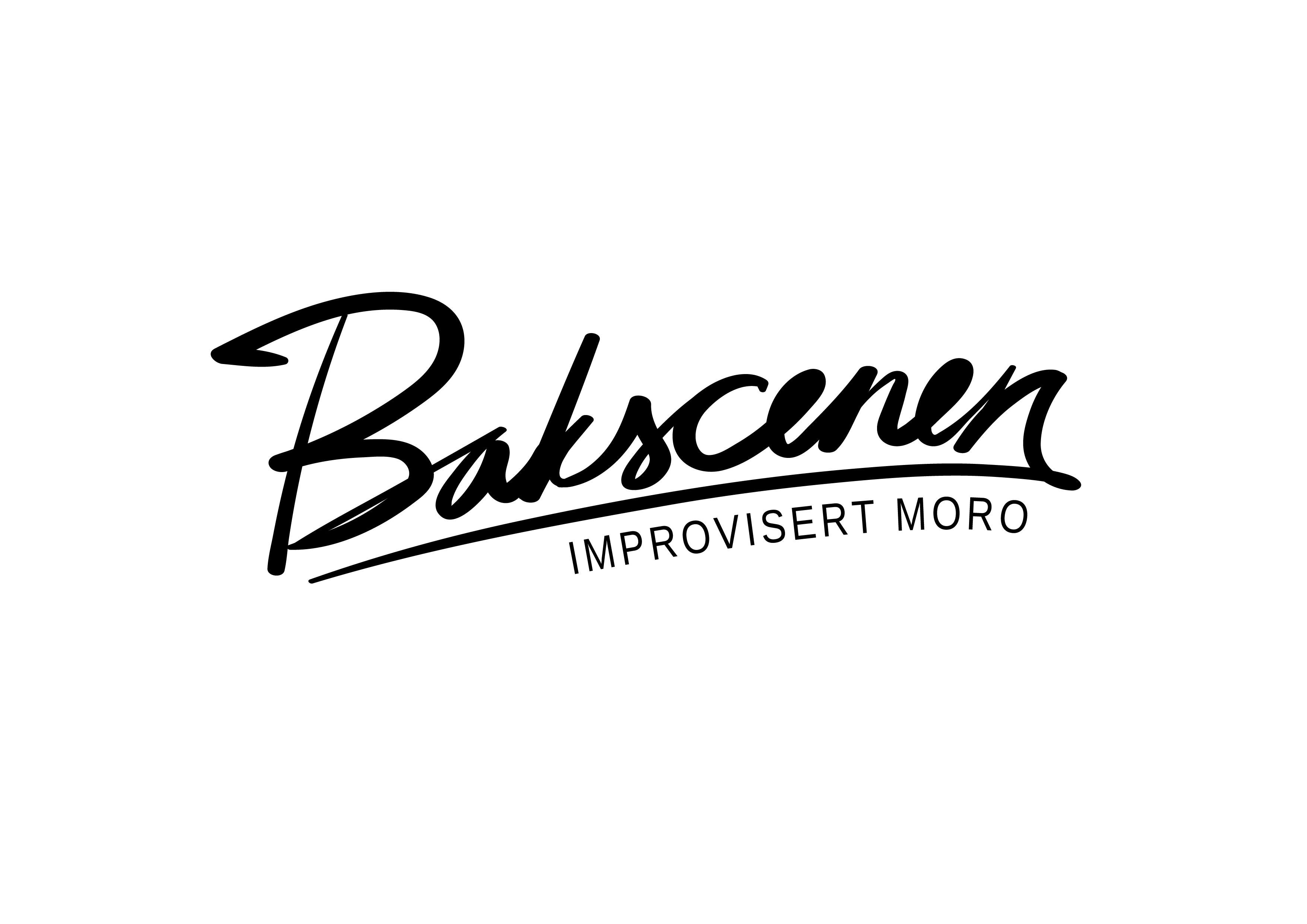 har gleden av å invitere tilVestlandsmesterskap i Teatersport™ 2017	STED: Bakscenen, Straume (Utenfor Bergen)	DATO: Lørdag 27. mai I forkant av mesterskapet er det kurs for alle påmeldte lag. Dette er en dag hvor vi alle kommer sammen med fokus på å ha det gøy og sosialt! Det er en gyllen mulighet til å dele erfaringer på tvers av lag og grupper, og vi håper at så mange som mulig med ulik erfaring og bakgrunn melder seg på!! 	Vinnerlaget går videre til Norgesmesterskapet i Teatersport ™ 2017,	som arrangeres under Teaterdagene på Lillehammer  14. - 17. september . 	Det er en forutsetning for påmelding, at laget også er innstilt på å gå videre til 	nasjonalt mesterskap.	Reglene som følges er iht. Keith Johnstones “Improvisasjon og Teatersport”.Nedre aldersgrense er 16 år, med maksimum 4 og minimum 3 deltakere pr. lag.Påmeldingsfrist:10. maiHvem som skal være dommere og kursholder er ikke helt på plass enda, så det kommer vi tilbake til.Vi ønsker å gjøre dette til en sosial helg der flere improvisatører kan bli bedre kjent og utveksle erfaringer. Det vil derfor bli mingling i baren etter forestilling lørdagen. I tillegg vil det spilles en forestilling fredag kveld kl 20 der alle påmeldte lag får gratis inngang.  Baren er selvsagt åpen for mingling denne dagen også.Vi ser frem til en lærerik og morsom helg, og håper flest mulig vil ta turen!Hilsen gjengen på BakscenenVESTLANDSMESTERSKAPI TEATERSPORT 2017Påmeldingsskjema:	Ja, vi ønsker å delta på vestlandsmesterskapet 	Påmeldingen er bindende.Gruppens navn: 	_________________________________Deltagernes navn: 1. 	____________________________________2. 	____________________________________3.	____________________________________ 4. 	____________________________________KontaktpersonNavn:Adresse: Tlf: E-post: Påmeldingskjema sendes per e-post til: bjarte@bakscenen.noSkulle det være noen spørsmål er det bare å ta kontakt.For mer informasjon ta kontakt med:	Bjarte André Misje, 93827210, bjarte@bakscenen.no
	Adressen vår er:	Bakscene, Sartor Storsenter, 5353 Straume	Se www.bakscenen.no for mer infoMER INFOBakscenen er en nyåpnet improscene på Sotra utenfor Bergen. Her blir det spilt ukentlige improforestillinger, både short- og longform. Her er det en scene med plass til ca 100 publikummere, i tillegg til et barområde.Helgen blir lagt opp følgende:Fredag:Dersom noen tilreisende ankommer fredag så vil det være improshow på Bakscenen kl. 20. Her er det gratis inngang for alle som skal delta på VM.Etter show kan man mingle i baren sammen med andre deltakere i VM.Lørdag:Vi begynner dagen med en workshop sammen. Her vil alle få en god innføring i hvordan showet er bygget opp dersom man ikke har deltatt i teatersportforestilling tidligere. I tillegg vil man få tips og bli kjent med de andre deltakerne.Innledende runder:Dersom det er mange påmeldt lag så kan det bli aktuelt med innledende runder. Dette vil vi komme tilbake til etter påmeldingsfristen.Hovedforestilling:Begynner kl 20.00. Her vil vi spille en teatersportforestilling der vi til slutt står igjen med en vinner av Vestlandsmesterskapet i teatersport 2017. Etter forestilling blir det mingling i baren sammen med resten av deltakerne og dommere.Velkommen til Vestlandsmesterskap i teatersport på Bakscenen!